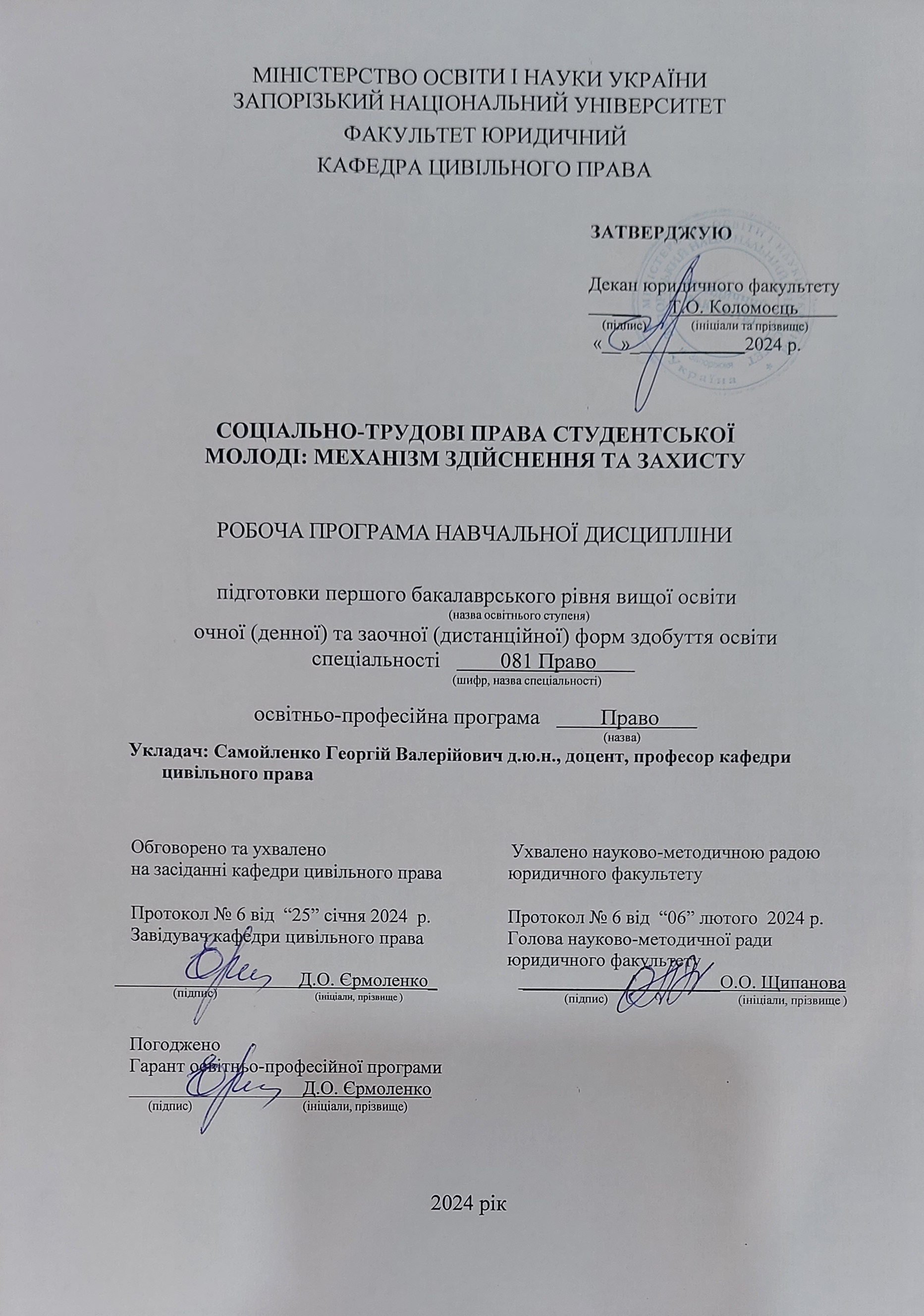 МІНІСТЕРСТВО ОСВІТИ І НАУКИ УКРАЇНИ ЗАПОРІЗЬКИЙ НАЦІОНАЛЬНИЙ УНІВЕРСИТЕТ ФАКУЛЬТЕТ ЮРИДИЧНИЙКАФЕДРА цивільного праваЗАТВЕРДЖУЮДекан юридичного факультету 	___	Т.О. Коломоєць	          (підпис)	(ініціали та прізвище)   «__»_	________2024 р.Соціально-трудові права студентської молоді: механізм здійснення та захисту РОБОЧА ПРОГРАМА НАВЧАЛЬНОЇ ДИСЦИПЛІНИпідготовки першого бакалаврського рівня вищої освіти(назва освітнього ступеня)очної (денної) та заочної (дистанційної) форм здобуття освіти спеціальності	 	081 Право 	(шифр, назва спеціальності)освітньо-професійна програма	 	Право 	             (назва)Укладач: Самойленко Георгій Валерійович д.ю.н., доцент, професор кафедри цивільного праваПогодженоГарант освітньо-професійної програми      (підпис)              (ініціали, прізвище)2024 рікОпис навчальної дисципліни2. Мета та завдання навчальної дисципліниМетою вивчення дисципліни є формування знань студентів про соціально-трудові права студентської молоді та механізм їх здійснення та захисту. Завдання вивчення курсу «Соціально-трудові права студентської молоді: механізм здійснення та захисту» є оволодіння базовими знаннями, визначеним інструментарієм, в тому числі:базової теорії прав людини;механізму правового регулювання правовідносин;національних та міжнародних джерел, якими забезпечується охорона та захист прав людини;перелік, класифікацію та зміст соціальних та трудових прав, осіб, що складають студентську молодь включно;основні проблеми забезпечення здійснення та захисту прав студентської молоді;типові порушення прав осіб даної категорії та заходи та засоби протидії;особливості правового захисту прав студентської молоді;питання порушень та захисту соціальних та трудових прав, їх охорона та захист в рішеннях Європейського Суду з прав людини (ЄСПЛ);особливостей виконання рішень Європейського Суду з прав людини (ЄСПЛ) в Україні;формування навичок роботи з нормативними матеріалами, вміння застосовувати здобуті теоретичні знання у вирішенні практичних питань;оволодіння навичками участі у наукових дискусіях. У результаті вивчення дисципліни «Соціально-трудові права студентської молоді: механізм здійснення та захисту» здобувач повинен набути таких результатів навчання (знання, уміння тощо) та компетентностей:Основні міждисциплінарні зв’язки навчальної дисципліни циклу загальної підготовки «Соціально-трудові права студентської молоді: механізм здійснення та захисту» (ВД3), яка є інтегральною міжгалузевою дисципліною і має досить тісний зв’язок із усім комплексом правознавчих дисциплін, зокрема має зв’язок з такими компонентами освітньо-професійної програми: Права та обов'язки людини і громадянина в України (ЗП 6), Теорія держави та права (ППН 1), Конституційне право (ППН 4), Адміністративне право (ППН 5), Цивільне право (ППН 7), Кримінальне право (ППН 9), Міжнародний захист прав людини (ППН 11), Міжнародне публічне право (ППН 12), Адвокатура України (ППОП 4), Муніципальне право (ППОП 4) та ін.Програма навчальної дисципліниЗмістовний модуль 1Теоретико-методологічні основи права особи на свободуІсторія становлення прав людини. Покоління прав людини. Наукові та нормативні джерела прав і свобод особи. Поняття конституційних прав і свобод особи. Зміст конституційних прав і свобод особи. Механізм забезпечення конституційних прав і свобод особи. Соціально-трудові права людини: класифікація та змістНормативно-правове забезпечення конституційних прав і свобод людини в Україні.Конституція України в механізмі правового забезпечення прав і свобод людини. Закони України в механізмі правового забезпечення прав і свобод людини. Підзаконні нормативно-правові акти в механізмі правового забезпечення прав і свобод людини. Соціальні права людини в Україні. Трудові права людини в Україні. Особливості охорони соціальних та трудових прав за законодавством України.Змістовний модуль 2Еволюція права соціального захисту. Органи публічної влади в сфері соціального захистуСоціальні ризики та способи їх державного забезпечення.  Страхові та нестрахові ризики. Концепції соціального захисту. Соціальний  захист в Україні: поняття та структура. Співвідношення понять «соціальний захист» та «соціальне забезпечення». Конституційне право людини і громадянина на соціальний захист в Україні: механізм реалізації та гарантії здійснення. Міжнародно-правове регулювання відносин у сфері соціального захисту та його вплив на національну юридичну практику.Пріоритетні напрями розвитку та оптимізації державної політики у сфері соціального захисту.Органи публічної влади в сфері соціального захисту. Органи державної влади, їхня роль в організації соціального захисту населення. Міністерство соціальної політики: основні завдання, права, функції та напрями діяльності. Місцеві органи соціального захисту населення, їхнє призначення і завдання. Недержавні інститути: їхнє значення в наданні соціального захисту населенню.Органи управління у сфері захисту та заклади надання соціальних виплат і соціальних послуг в Україні:а)  компетенція Міністерства соціальної політики та його органів у сфері соціального захисту;б) функції та повноваження Пенсійного фонду України;в) соціальні страхові (нестрахові) фонди та їхні органи: правовий статус;г) правовий статус фонду соціального страхування України;д) повноваження органів місцевого самоврядування в сфері соціального захисту.Змістовний модуль 3Охорона та забезпечення здійснення соціальних та трудових прав різних категорій населення. Державні соціальні допомоги окремим категоріям непрацездатних громадян.Охорона прав різних категорій населення в соціальній сфері. Охорона прав різних категорій населення в трудовій сфері. Особливості охорони прав осіб, які суміщають навчання з роботою. Охорона прав трудових мігрантів. Забезпечення права людини на житло. Охорона прав людини в сфері охорони  здоров’я. Запобігання домашньому насильству, насильству в закладах освіти. Протидія та запобігання злочинам у сфері торгівлі людьми, сексуальної чи трудової експлуатації.Поняття державних соціальних допомог, їх ознаки та види. Система державних соціальних допомог. Правові підстави призначення. Особливості фінансування державних допомог. Державні соціальні допомоги особам, які не мають права на пенсію. Допомога малозабезпеченим. Допомоги у зв’язку з інвалідністю. Державна соціальна допомога дітям-інвалідам та інвалідам з дитинства. Допомоги на догляд за інвалідами внаслідок психічного захворювання. Допомога малозабезпеченій особі, яка проживає разом з інвалідом І чи ІІ групи внаслідок психічного розладу. Державні допомоги сім’ям з дітьми: суб’єкти, види, правові умови призначення та виплати. Допомога у зв’язку з вагітністю та пологами. Одноразова допомога при народженні дитини. Допомога для догляду за дитиною до досягнення нею трирічного віку. Допомога на дітей, які перебувають під опікою чи піклуванням. Допомога на дітей одиноким матерям.Поняття та особливості житлових субсидій. Правові засади призначення житлових субсидій. Субсидії на оплату житлово-комунальних послуг.Поняття, особливості, суб’єкти спеціальних державних допомог. Державні допомоги особам, які постраждали внаслідок аварії на Чорнобильській АЕС. Державні допомоги ветеранам війни та праці.Інші державні соціальні допомоги: на поховання; особам, яким виповнилося 100 і більше років; біженцям; разова ветеранам війни; стипендії Президента України дітям журналістів; щомісячна дітям віком до 18 років, інфікованим вірусом імунодефіциту людини або хворим на СНІД; безкоштовне забезпечення продуктами дитячого харчування дітей перших двох років життя з малозабезпечених сімейЗмістовний модуль 4Соціальне обслуговування: соціальні пільги та соціальні послуги. Правовий захист соціальних та трудових прав різних категорій населення та студентської молоді включноПоняття, ознаки та принципи здійснення соціального обслуговування. Форми та види соціального обслуговування. Соціально-побутова реабілітація, соціально-трудова реабілітація, соціально-культурне обслуговування, соціально-медичне обслуговування. Органи, які здійснюють соціальне обслуговування. Платне і безоплатне соціальне обслуговування. Джерела фінансування соціального обслуговування.Соціальні послуги безробітним: професійна підготовка або перепідготовка, підвищення кваліфікації та профорієнтація; пошук підходящої роботи та сприяння у працевлаштуванні; інформаційні та консультаційні послуги, пов’язані з працевлаштуванням. Соціальне обслуговування осіб з інвалідністю: реабілітація медична; соціальна; професійна; транспортне обслуговування інвалідів; забезпечення інвалідів протезно-ортопедичними засобами. Санаторно-курортне обслуговування.Система нестрахового соціального обслуговування. Соціальні послуги територіальних центрів соціального обслуговування пенсіонерів та одиноких непрацездатних громадян. Соціальне обслуговування дітей-сиріт. Поняття та ознаки соціальних пільг як виду соціального забезпечення і їх відмінність від соціального обслуговування. Диференціація соціальних пільг, їх види. Класифікація соціальних пільг за суб’єктами. Основні категорії громадян, які мають соціальні пільги. Види соціальних пільг за змістом. Житлово-побутові пільги. Пільги на оплату житлово-комунальних послуг. Медико-реабілітаційні соціальні пільги. Пільги у сфері транспортного обслуговування населення. Соціально-трудові та соціально-побутові пільги.Форми правового захисту соціальних та трудових прав. Порядок захисту соціальних та трудових прав. Способи захисту соціальних та трудових прав.Судова практика з питань захисту соціальних та трудових прав. Рішення ЄСПЛ з питань захисту соціальних та трудових прав   Структура навчальної дисципліни 5. Теми лекційних занять7. Види і зміст поточних контрольних заходів8. Підсумковий семестровий контроль9. Рекомендована літератураОсновна Тертишник В.М. Права і свободи людини : Підручник. Київ : Алерта, 2022. 432 с.Іванов Ю. Ф., Іванова М.В. Трудове право України : навч. посіб. 2-ге вид. доповн. і переробл / Ю.Ф. Іванов, М.В. Іванова. Київ: Алерта, 2020. 442 с.Трудове право України : підручник / [С. М. Бортник та ін.] ; Харків. нац. ун-т внутр. справ. Харків : Харків. нац. ун-т внутр. справ, 2019. 407 с.Право соціального забезпечення : навчальний посібник / Г. І. Чанишева, І. В. Лагутіна, К. В. Бориченко, В. С. Тарасенко, Є. В. Краснов, О. С. Щукін, А. О. Гудзь, О. В. Корнілова; за заг. ред. Г. І. Чанишевої. Одеса, 2022. 266 с. URL: http://dspace.onua.edu.ua/handle/11300/16223Право соціального захисту : навч.-метод. посібник. / М.І. Боднарук, О.Я. Орловський, А.В. Бурка. Чернівці : Чернівец. нац. ун-т ім. Ю. Федьковича, 2021. 184с.ДодатковаПрава, свободи та обов'язки людини і громадянина в Україні. Підручник. Київ : Правова Єдність, 2022. 352 с.Мокрицька Н.П. Право соціального забезпечення: навчальний посібник/ Львів: ЛьвДУВС, 2020. 536 с. URL: https://dspace.lvduvs-.edu.ua/handle/1234567890/3300Права людини в Україні. Навчально-методичний посібник. Видавничий дім "Гельветика". 2020. 122 с.Ярошенко О.М. , Слюсар А.М. , Вєтухова І.А. Право соціального забезпечення. Право, 2019. 376с.Баранник Л. Б. Соціальний захист громадян : навчальний посібник / Л. Б. Баранник. Вид. 2-ге, доповнене і перероблене. Дніпро : Університет митної справи та фінансів, 2017. 246 с.  Трудове право України: навчальний посібник / кол. авторів; за ред. В. О. Кучера. Львів: ЛьвДУВС, 2017. 564 с.Конституційне право України : підручник / [Т. М. Слінько, Л. І. Летнянчин, Ф. В. Веніславський та ін.] ; за заг. ред. Т. М. Слінько.  Харків : Право, 2020.  592 с.Совгиря О. В., Шукліна Н. Г. Конституційне право України. Повний курс: навч. посіб. Київ: Юрінком Інтер, 2018. 556 с.Конституційне право України: навч. посіб. / Ю. О. Фрицький; Відкр. міжнар. ун-т розвитку людини «Україна», Ін-т права та суспіл. відносин. Київ: Університет «Україна», 2018. 220 с.Соціальне страхування: підручник / За ред. д. е. н., проф. О.П. Кириленко та д. н. з держ. упр., доц. В.С. Толуб'яка. Тернопіль: Економічна думка, 2016. 353 с.Соціальне страхування: підручник / За ред. д. е. н., проф. О.П. Кириленко та д. н. з держ. упр., доц. В.С. Толуб'яка. Тернопіль: Економічна думка, 2016. 353 с.Омельянчик С. В. Трудове право України: курс лекцій для здобувачів ступеня вищої освіти бакалавра спеціальності «Право» освітньо-професійної програми «Правознавство» / С. В. Омельянчик. Запоріжжя: ЗНУ, 2018. - 129 с.Трудове право : підручник / [О. М. Ярошенко, С. М. Прилипко, А.М. Слюсар та ін.] ; за заг. ред. О.М. Ярошенка.  3-тє вид., перероб. і допов. Харків : Право, 2019. 544 с.Collins, H., Ewing, K., & McColgan, A. (2019). Labour Law (2nd ed., Law in Context). Cambridge: Cambridge University Press. 1070 pages. doi:10.1017/9781108617758 Kahn-Freund's. Labour and the Law. Paul Davies and Mark Freedland. Lecturer in Law at the University of Oxford. LONDON STEVENS & SONS 1983. URL: https://socialsciences.exeter.ac.uk/media/universityofexeter/schoolofhumanitiesandsocialsciences/law/pdfs/Labour_and_the_Law.pdf/ Frederick T. Golder, David R. Golder. Labor and Employment Law: Compliance and Litigation, 3d. Clark Boardman Callaghan. 2022. URL: https://store.legal.thomsonreuters.com/law-products/Treatises/Labor-and-Employment-Law-Compliance-and-Litigation-3d/p/100644388Інтернет-ресурсиСайт Верховної Ради України: URL. http://rada.gov.uaОфіційний веб-портал судової влади України. URL. http://court.gov.ua Офіційний веб-сайт Конституційного Суду України. URL : http://ccu.gov.ua Інформаційно-пошукова правова система. URL : http://www.nau.ua.Національна бібліотека України ім. В.І. Вернадського. URL : http://www.nbuv.gov.ua.Реферативна база даних НБУ ім. В.І.Вернадського (включаючи юридичні науки) URL : http://www.nbuv.gov.ua/db/ref.html.Каталог національних бібліотек та інформаційних центрів України. URL : http://www.nbuv.gov.ua/portal/libukr.html.Каталог  національних бібліотек країн світу. URL :  http://www.nbuv.gov.ua/portal/libweb.html.Каталог електронних бібліотек. URL : htth://www.ukma.kiev.ua/ukmalib. Наукова бібліотека національного університету. Києво-Могилянська академія. URL : http://www.nbuv.gov.ua/portal/books.html. Юридична бібліотека. URL :  htth://www.pravo.biz.ua. Бібліотека юридичних ресурсів. URL : http://forum-pravo.com.ua/. Міністерство внутрішніх справ України. URL:  http://www.mvs.gov.ua.Державний комітет архівів України. URL:  http://www.scarch.kiev.ua.Служба безпеки України. URL:  http://www.ssu.gov.ua.Інформаційний центр Міністерства юстиції України. URL:  http://www.informjust.kiev.ua.Урядовий портал. URL:  https://www.kmu.gov.ua.Державне підприємство «Інформаційні судові системи». URL:  https://ics.gov.ua/ics/about/acts/.Єдиний державний реєстр судових рішень. URL:   https://reyestr.court.gov.ua.Українська Гельсінська спілка з прав людини. URL:   https://helsinki.org.ua.Асоціація адвокатів України. URL:  https://www.uaa.org.ua.Асоціація правників України. URL:  (https://uba.ua.Національне агентство з питань запобігання корупції. URL: https://nazk.gov.ua/uk.Вища рада правосуддя. URL:  https://hcj.gov.ua.Реєстр адвокатів.  URL:  https://www.legalaid.gov.ua/advokatam/reyestr-advokativ.Обговорено та ухваленона засіданні кафедри цивільного права  Протокол № 6 від “25” січня 2024 р.  Завідувач кафедри цивільного права   	Д.О. Єрмоленко_	           (підпис)                               (ініціали, прізвище )Ухвалено науково-методичною радою юридичного факультетуПротокол № 6 від “06” лютого 2024 р. Голова науково-методичної ради юридичного факультету______________________О.О. Щипанова     (підпис)	(ініціали, прізвище )1233Галузь знань, спеціальність, освітня програмарівень вищої освітиНормативні показники для планування і розподілу дисципліни на змістові модуліХарактеристика навчальної дисципліниХарактеристика навчальної дисципліниГалузь знань, спеціальність, освітня програмарівень вищої освітиНормативні показники для планування і розподілу дисципліни на змістові модуліочна (денна) форма здобуття освітизаочна (дистанційна)форма здобуття освітиГалузь знань08 ПравоЗагальна кількість кредитів – 3ВибірковаВибірковаГалузь знань08 ПравоЗагальна кількість кредитів – 3Цикл дисциплінВільного вибору студента в межах спеціальностіЦикл дисциплінВільного вибору студента в межах спеціальностіСпеціальність081 ПравоЗагальна кількість годин  - 90Семестр:Семестр:Спеціальність081 ПравоЗагальна кількість годин  - 902 -йОсвітньо-професійна програмаПравоЗмістових модулів - 4ЛекціїЛекціїОсвітньо-професійна програмаПравоЗмістових модулів - 420 год.Освітньо-професійна програмаПравоЗмістових модулів - 4Практичні заняттяПрактичні заняттяРівень вищої освіти:бакалаврськийКількість поточних контрольних заходів - 80Рівень вищої освіти:бакалаврськийКількість поточних контрольних заходів - 8Самостійна роботаСамостійна роботаРівень вищої освіти:бакалаврськийКількість поточних контрольних заходів - 870 год.Рівень вищої освіти:бакалаврськийКількість поточних контрольних заходів - 8Вид підсумкового семестрового контролю: залікВид підсумкового семестрового контролю: залікЗаплановані робочою програмою результати навчаннята компетентності Методи і контрольні заходи12Визначати переконливість аргументів у процесі оцінки заздалегідь невідомих умов та обставин. Здійснювати аналіз суспільних процесів у контексті аналізованої проблеми і демонструвати власне бачення шляхів її розв’язання. Проводити збір і інтегрований аналіз матеріалів з різних джерел. Формулювати власні обґрунтовані судження на основі аналізу відомої проблеми. Давати короткий висновок щодо окремих фактичних обставин (даних) з достатньою обґрунтованістю. Оцінювати недоліки і переваги аргументів, аналізуючи відому проблему. Складати та узгоджувати план власного дослідження і самостійно збирати матеріали за визначеними джерелами. Використовувати різноманітні інформаційні джерела для повного та всебічного встановлення певних обставин. Самостійно визначати ті обставини, у з’ясуванні яких потрібна допомога, і діяти відповідно до отриманих рекомендацій. Вільно спілкуватися державною та іноземною мовами як усно, так і письмово, правильно вживаючи правничу термінологію. Володіти базовими навичками риторики. Доносити до респондента матеріал з певної проблематики доступно і зрозуміло. Пояснювати характер певних подій та процесів з розумінням професійного та суспільного контексту Належно використовувати статистичну інформацію, отриману з першоджерел та вторинних джерел для своєї професійної діяльності. Вільно використовувати для професійної діяльності доступні інформаційні технології і бази даних. Демонструвати вміння користуватися комп’ютерними програмами, необхідними у професійній діяльності. Працювати в групі, формуючи власний внесок у виконання завдань групи. Виявляти знання і розуміння основних сучасних правових доктрин, цінностей та принципів функціонування національної правової системи. Демонструвати необхідні знання та розуміння сутності та змісту основних правових інститутів і норм фундаментальних галузей права. Пояснювати природу та зміст основних правових явищ і процесів. Застосовувати набуті знання у різних правових ситуаціях, виокремлювати юридично значущі факти і формувати обґрунтовані правові висновки. Готувати проекти необхідних актів застосування права відповідно до правового висновку зробленого у різних правових ситуаціях. Надавати консультації щодо можливих способів захисту прав та інтересів клієнтів у різних правових ситуаціях.Поточний контроль здійснюється шляхом виконання таких обов’язкових видів роботи, як виступ з питань певної теми розділу на практичному занятті; доповідь з проблемної тематики з презентацією; участь у обговоренні дискусійних питань; письмова контрольна робота, та додаткових видів роботи - участь у ділових (ситуативних) іграх; робота в групах; участь у науково-дослідній роботі (роботі конференцій, студентських наукових гуртків та проблемних груп, підготовці публікацій, участь в конкурсах тощо); завдання творчого характеруПроміжний контроль - проводиться наприкінці вивчення базового модуля шляхом тестування.Підсумкові контрольні заходи проводяться по завершенню семестру та мають дві складові  - письмова відповідь на іспиті  та захист групового творчого проекту або індивідуального дослідницького завдання.Добір балів – можливість для здобувачів, які пропустили заняття з поважних причин показати отримані знання.Змістовий модульУсьогогодинАудиторні (контактні) годиниАудиторні (контактні) годиниАудиторні (контактні) годиниАудиторні (контактні) годиниАудиторні (контактні) годиниАудиторні (контактні) годиниСамостійна робота, годСамостійна робота, годСистема накопичення балівСистема накопичення балівСистема накопичення балівЗмістовий модульУсьогогодинУсьогогодинУсьогогодинЛекційні заняття, годЛекційні заняття, годПрактичнізаняття, годПрактичнізаняття, годСамостійна робота, годСамостійна робота, годТеор.зав-ня, к-ть балівПракт.зав-ня,к-ть балівУсього балівЗмістовий модульУсьогогодино/дф.з/фЛекційні заняття, годЛекційні заняття, годПрактичнізаняття, годПрактичнізаняття, годСамостійна робота, годСамостійна робота, годТеор.зав-ня, к-ть балівПракт.зав-ня,к-ть балівУсього балівЗмістовий модульУсьогогодино/дф.з/фо/дф.з/дистф.о/д ф.з/дистф.о/д ф.з/дистф.Теор.зав-ня, к-ть балівПракт.зав-ня,к-ть балівУсього балів1233456789101112115552751015215552851015315552751015415552851015Усього за змістові модулі60202070204060Підсумковий семестровий контрользалік3030103040Загалом909090909090909090100100100№ змістового модуляНазва темиКількістьгодинКількістьгодин№ змістового модуляНазва темио/дф.з/дистф.12341Тема 1. Теоретико-методологічні основи прав особиТема 2. Нормативно-правове забезпечення конституційних прав і свобод людини в Україні52Тема 3. Еволюція права соціального захисту. Органи публічної влади в сфері соціального захистуТема 4. Органи публічної влади в сфері соціального захисту53Тема 5. Охорона та забезпечення здійснення соціальних та трудових прав різних категорій населення   . Тема 6. Державні соціальні допомоги окремим категоріям непрацездатних громадян54Тема 7. Соціальне обслуговування: соціальні пільги та соціальні послугиТема 8. Правовий захист соціальних та трудових прав різних категорій населення та студентської молоді включно5РазомРазом20№ змістового модуляВид поточного контрольного заходуЗміст поточного контрольного заходуКритерії оцінюванняУсього балів123451Тестування в Moodle За навчальними матеріалами ЗМ 1Кількість тестових питань – 25Правильна відповідь оцінюється у 0,2 бали51Практичне завдання:Виконайте практичні завдання 1-5 змістовного модуля 1https://moodle.znu.edu.ua/mod/assign/view.php?id=502726 на сторінці дисципліни «Соціально-трудові права студентської молоді: механізм здійснення та захисту» СЕЗН Moodle.Відповіді оформлюються у документі формату Word  та прикріплюються дисципліни «Соціально-трудові права студентської молоді: механізм здійснення та захисту» СЕЗН Moodle.https://moodle.znu.edu.ua/course/view.php?id=502528Кожне правильно виконане та оформлене з дотриманням вимог завдання оцінюється у 2 бали10Усього за ЗМ 1контр.заходів2152Тестування в Moodle За навчальними матеріалами ЗМ 2Кількість тестових питань – 25Правильна відповідь оцінюється у 0,2 бали52Практичне завдання:Виконайте практичні завдання 6-10 змістовного модуля 2https://moodle.znu.edu.ua/mod/assign/view.php?id=502726 на сторінці дисципліни «Права і свободи людини та громадянина в Україні» СЕЗН Moodle.Аргументовані відповіді оформлюються у документі формату Word  та прикріплюються до дисципліни «Соціально-трудові права студентської молоді: механізм здійснення та захисту» СЕЗН Moodle.https://moodle.znu.edu.ua/course/view.php?id=502528Кожне правильно виконане та оформлене з дотриманням вимог завдання оцінюється у 2 бали10Усього за ЗМ 2 контр.заходів2153Тестування в MoodleЗа навчальними матеріалами ЗМ 3Кількість тестових питань – 20Правильна відповідь оцінюється у 0,25 бали53Практичне завдання:Виконайте практичні завдання 11-15 змістовного модуля 3https://moodle.znu.edu.ua/mod/assign/view.php?id=502726 на сторінці дисципліни «Права і свободи людини та громадянина в Україні» СЕЗН Moodle.Аргументовані відповіді оформлюються у документі формату Word  та прикріплюються до дисципліни «Соціально-трудові права студентської молоді: механізм здійснення та захисту» СЕЗН Moodle.https://moodle.znu.edu.ua/course/view.php?id=502528Кожне правильно виконане та оформлене з дотриманням вимог завдання оцінюється у 2 бали10Усього за ЗМ 3 контр.заходів2154Тестування в MoodleЗа навчальними матеріалами ЗМ 4Кількість тестових питань – 25Правильна відповідь оцінюється у 0,2 бали54Практичне завдання:Виконайте практичні завдання 16-20 змістовного модуля 4https://moodle.znu.edu.ua/mod/assign/view.php?id=502726 на сторінці дисципліни «Права і свободи людини та громадянина в Україні» СЕЗН Moodle.Аргументовані відповіді оформлюються у документі формату Word  та прикріплюються до дисципліни «Соціально-трудові права студентської молоді: механізм здійснення та захисту» СЕЗН Moodle.https://moodle.znu.edu.ua/course/view.php?id=502528Кожне правильно виконане та оформлене з дотриманням вимог завдання оцінюється у 2 бали10Усього за ЗМ 4 контр.заходів215Усього за змістові модулі контр.заходів860Форма Види підсумкових контрольних заходівЗміст підсумкового контрольного заходуКритерії оцінюванняУсього балів12345ЗалікЗахист індивідуального завданняпередбачає розгорнуту відповідь, аргументоване висвітлення (захист) теми презентації https://moodle.znu.edu.ua/mod/assign/view.php?id=502042Повне та аргументоване розкриття питання (теми індивідуального завадння)(max 20 балів)20ЗалікТестування в Moodle передбачає відповіді на 40 тестових питань правильна відповідь оцінюється у 0,5 балів за одне тестове питання(max 20 балів)20Усього за підсумковий  семестровий контроль40